      Republic of Iraq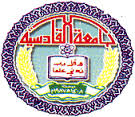 Ministry of Higher Education and Scientific ResearchUniversity of AL-Qadisiyah College of Computer Science and Formation TechnologyDepartment of MathematicsOn Soft Topological Linear SpacesA thesisSubmitted to the Department of MathematicsCollege of Computer Science and Formation Technology Al-Qadisiyah UniversityIn Partial Fulfillment of the Requirements for the Degree of Master of Science in MathematicsByKholod M. HassanSupervised ByProf. Dr. Noori F. AL-Mayahi1439 A. H.                                                                                 2018 A. D.Abstract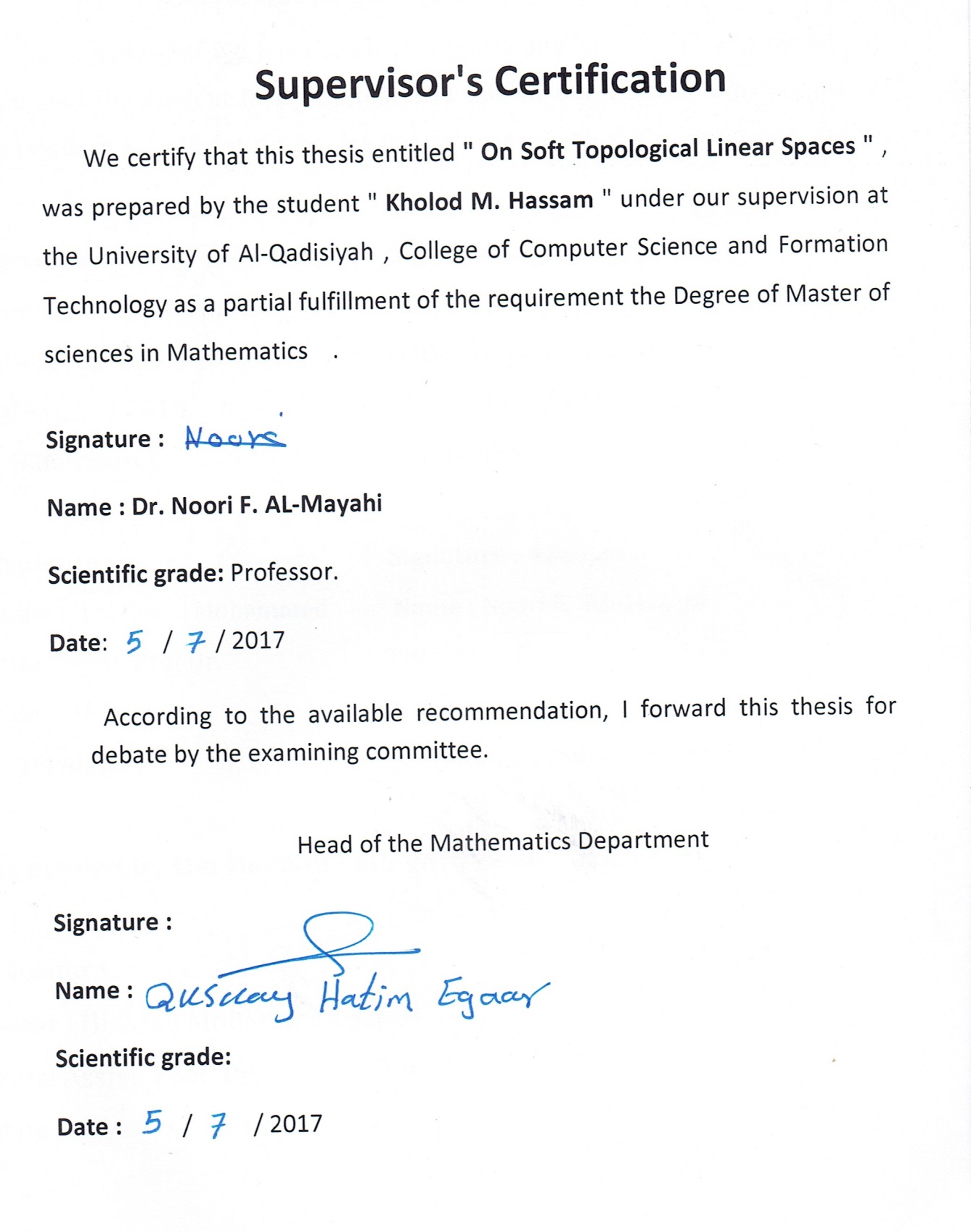 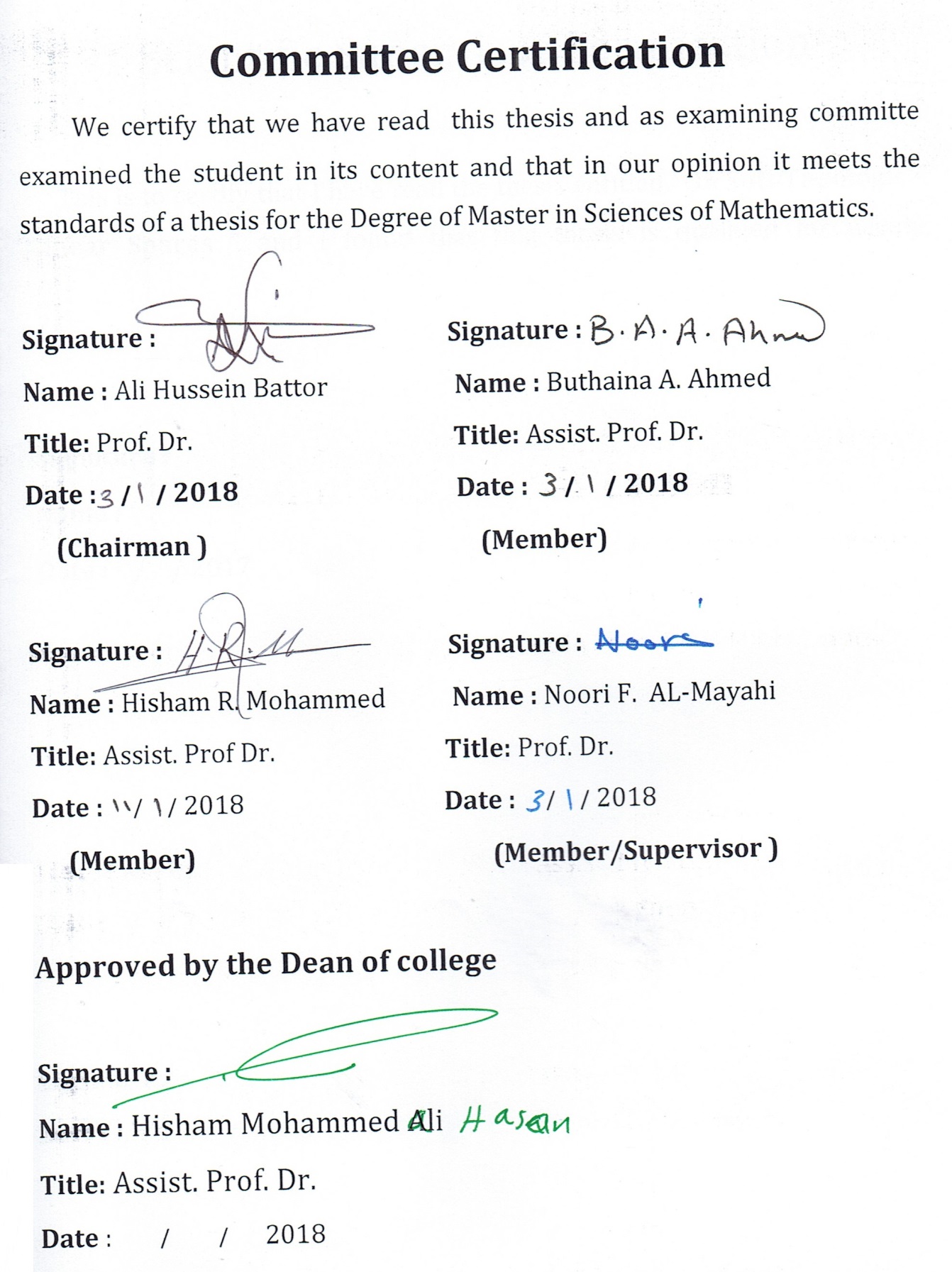       This thesis provides results on soft topological linear spaces and study of it is properties.                                                                                                            The main objective of this work is to create a new type of a soft topological linear space , namely soft topological linear space (which is soft locally convex space) and considered as the basis of our main definitions. Throughout this work, some important and new concepts have been  illustrated including a soft topological linear space induced by a family of soft seminorms on a soft linear spaces over a soft scalar field , soft separated family, soft bounded set, soft bounded mapping , soft absolutely convex set and soft barrel set and their properties.                       Finally, we study another  types  of  soft locally convex  soft topological linear spaces called soft barrelled and soft bornological spaces. Moreover, we introduce some properties of this concepts.                                                    Also, this study proves that: Every soft nbhd of   of a   over   contains a soft balanced nbhd of .                                                                                                 Every soft nbhd of   of a   over  is soft absorbing. Every proper soft linear subspace of a   over  has a      null soft interior.                                                                                                     Every soft closed and soft balanced nbhd of  of a   over , forms a soft local base at .                                                          Every a   over is soft Hausdorff and soft separated. A   which is determined by a family of soft seminorms on a   over  is  which is soft separated.                                       Every soft normed space   is  , but need not to be a soft locally convex space.                                                                                      A soft convex hull of a soft bounded set of a   over  (which is soft locally convex space ) is soft bounded.                                   Every soft nbhd of  of a   over is contained in a soft nbhd of  which is soft barrel.                                                                 A  over  (which is soft locally convex and soft second category space or soft Baire space) is soft barreled space.                         A   over  (which is soft locally convex and soft first  countable space or soft metrizable space) is soft bornological space.  Introduction     The concept of soft set, coined by Molodtsov  [15], in his seminar paper "Soft set theory-first results " in 1999 has emerged as a fundamental and fresh idea exploring  softness  mathematically  for  first  time.  Soft  is generalization of " Soft Topology " in classical mathematics, but it also has its own differentially marked characteristics.                                               It deepens the understanding of basic structures of classical new methods and significant results in this area. The art of defining soft norm one of the fundamental problems in soft mathematics. The application of the soft sets provided a natural framework for generalizing many concepts of topology which is called the soft topological space as initiated by [1], [4], [8], [11], [12], [16], [18] , [19] , [21] , [23] , [24], [30] , [31] and [32].                                                                                                                                     A lot of activity has been shown in soft set theory (see [5] , [14], [15], [17] and [25] .                                                                                                                            The objective of this thesis is to analyze certain results in "soft topological linear space", where the soft point chosen that was previously defined in  [26]. Some of his proofs were thoroughly revised. In addition, explain or more detailed descriptions and explanations were added to them. In 2014 [29], an idea of soft linear spaces and soft norm on a soft linear spaces are given and some of their properties are studied. Soft linears in soft linear spaces are introduced and their properties are studied.                                                                                                                               Finally, we examine the properties of this soft normed space and present  some investigations about soft continuous functional in the soft linear space, see [29].                                                                                                                 In 2015, Chiney M. and Samanta S. [6], introduced a notion of a vector soft topology and studied some of its basic properties depending on the crisp point in soft set. After that, in 2016 [7], they also introduced a generalization of the concept of seminorm called soft seminorm on a soft linear space over a soft scalar field depending on soft element. But in our thesis terms are defined above depending on the concept of soft point. The thesis entitled “ On Soft Topological Linear Spaces ”  consists of three Chapters. In this work, the main concentration is focused on defining different types of soft topological linear spaces and some soft topological linear spaces which are induced by the family of soft seminorms on a soft linear space over a soft scalar filed and which was defined by Intisar R. [9], it is a special type of soft topological linear spaces.                                                                                                                                In the first chapter of the thesis preliminary definitions and results are briefly delineated. This chapter is divided into two sections, section one includes some basic algebraic operations on soft sets. We introduce equality of two soft sets, soft subsets, complement of soft sets, null soft set,  absolute soft set, soft point and singleton soft set.                                     There are several basic properties which are not hold true in general and proved results with already defined operations on union, intersection and different soft sets, furthermore we introduced the notion of soft real sets, soft real numbers and we discuss their properties, see [25] and [28]. In section two some basic properties of soft topological spaces are studied. Chapter two, divided into two sections. In section one we introduced an important notions called soft convex, soft balanced, soft absorbing and soft symmetric set in a soft linear space over a soft scalar field and study some properties of them. Also, we introduce a notion of a linear soft topologies and studied some of its basic properties. In this section, some facts of the system of soft neighborhoods of the soft zero linear of a soft topological linear space are established. The concept of soft topological linear space is introduced in this section along with some basic properties of such spaces. Section two aims at studying some basic theorems which are needed in this chapter and the next one.                         Chapter three contains three sections, in section one we study a soft linear spaces equipped with a soft topology generated by a family of soft seminorms on a soft scalar field are called soft topological linear spaces. It is possible to consider this soft topological linear space as the central theme in this thesis and some basic properties of this soft topological linear spaces were studied. In section two, we define a soft locally convex spaces in two equivalent ways, one by means of a soft local base at soft zero liear that consist of soft convex sets and one that requires soft seminorms. A soft locally convex space is a major topic and worthy of its own section. There is a soft topological linear spaces that  are  not  soft  locally  convex  space. It  is difficult to find somewhat pathological examples in the soft analysis.  Finally, in section three, we study a soft barreled and soft bornological spaces which considered the features of the soft locally convex space. Also, there is an equivalence to the definition of soft barrelled and soft bornological spaces. On the other hand, there is an example leads to is not soft barrelled space and soft bornological space.                                                                                                         § (1.1) Soft sets and its properties:          In this section, we give some basic definitions of soft sets and their necessary operations. Definition (1.1.1) [15]:       Let be a universe set and  be a set of parameters ,  the power set of  and . A pairis called soft set over  with recpect to   and  is a mapping given by , .Remark (1.1.2) [15] , [18]:  ,  may be arbitrary set , may be empty set. The soft set can be represented by two ways:• . • By ordered pairs :.   denote to collection of all  soft  sets over a universe .Remark (1.1.3) [21]:It is clear that every set is soft set. In sense , when , a soft set  behaves similar to a set. In                                                   this case the soft set is same as the set , where .Definition (1.1.4) [26] , [25]: A soft over is called soft point and its denoted by: , if exactly one ,   for some   and   for all .  A soft set  for which  is a singleton set , for all  , is      called singleton soft set.Remark (1.1.5) [26]:    	  The fact that is a soft point of  and will be denoted by        , if . For two soft points  and , then  if and only if   or .  The collection of all soft points  over a universe denotes by .Definition (1.1.6) [14]:  A soft set over  is called null soft set , denoted by , if for all                      , we have . A soft set over  is called absolute soft set and its denoted by , if for all  , we have  .Definition (1.1.7) [14] , [26]:       The soft complement of a soft set  over a universe  is denoted by and it is defined by  , where  is a mapping given by  ,  , for all   .i.e.  .It is clear that:  ;.	 If , then   i.e. .Definition (1.1.8) [14] , [5]:         Let  and  be two soft sets over , we say that is a soft subset  of  and denoted by  , if:• .  •  ,  . Also, we say that  and  are soft equal is denoted by  , if and . It is clear that: is a soft subset of any soft set .  Any soft set is a soft subset of . Difinition (1.1.9) [14] , [16]:  The intersection of two soft sets  and over a universe  is the soft set, where  and for all , write such that  .       The union of two soft sets  and over is the soft set  , where    and   we write   such that        .        It is clear that every soft set can be expressed as a union of all soft points belong to it.  i.e.   [26]. The difference of two soft sets  and over , denoted by  is defined as , for all  .    Definition (1.1.10) [25] , [7]:       Let   be the set of all real numbers ,  be the collection of all non-empty bounded subset of  and  be a set of parameters. Then a mapping   is called a soft real set .If a soft real set is a singleton soft set it will be called a soft real number . We denote soft real numbers by ,  ,   where as  will denote particular type of soft real numbers such that                                         for all . The set of all soft real numbers it is denoted by and the set of all non-negative soft real numbers by   Remark (1.1.11) [28]:       Let . Then the soft addition  of  and soft scaler multiplication  of    and  are defined by: , for all . , for all . , for all .	  =  , and   for all   .Definition (1.1.12) [28]:       The inverse of any soft real number , denoted by   and defined as , for all .Theorem (1.1.13) [28]:       The set of all soft real numbers forms a field and called soft real field.Definition (1.1.14) [4] , [23]: For two soft sets  and over and respectively , the cartisian product of and is defined as: • , such that  and   ,  , for all  . • , denotes the absolute soft set over  with the parameter set.  A relation from to  is a soft subset of as follows () .In other words a relation from to is of the form , where  and  for all .  Remark (1.1.15) [26]:      For two soft real numbers  ,  , then:                                                                                                          if  ; if  , .  if  ;if  , . Remark (1.1.16) :      For two soft real numbers  ,  , then:                                                                                                          If  , then  ; for all .  If  , then  ; for all . Definition (1.1.17) [18]:       Let  be a soft set in . Then  is called soft bounded above , if there is a soft number  so that any  is soft less than or soft equal to  . The soft number is called a soft upper bound for the soft  set  .           Definition (1.1.18) [18]:      Let  be a soft set in  the soft number is called the soft least upper  bound (or soft supremum) of  the soft set   if:  is a soft upper bound if any   satisfies  . is the smallest soft upper bound i.e. If  is any other soft upper bound of the soft set  then  .Definition (1.1.19) [18]:      Let  be a soft set in  the soft set  is called soft bounded below, if  there is a  soft number   so that  any   is soft bigger than or soft equal to , the soft number  is called a soft lower bound  for the soft set  . Definition (1.1.20) [18]:      Let  be a soft set in the soft  number  is called the  soft greatest  lower  bound (or soft inﬁmum)  of  the soft set  if :     is a soft lower bound , if any   satisfies   .  is the greatest soft lower bound i.e. If  is any other soft lower bound of the soft set  then   .Remark (1.1.21) [18].  When the soft supremum of  a soft set   is a soft number that soft belong to  then it is also called soft maximum . When the soft infimum of  a soft set   is a soft number that soft belong to  then it is also called soft minimum .Definition (1.1.22) [25]:  For any  be a soft real set and for any positive integer  , we define  by  , for each . Obviously   is soft real set. For  any soft real set  of  , we define the sequere root of by  and denoted by is defined by  , for each .  For any soft real set  defined  By: .Then for any soft real set  , implies that .Definition (1.1.23) [17] , [25]:       Let  be a family of all bounded intervals of real numbers, then a mapping  is known as a soft open interval. Each soft open interval may be expressed as an ordered pair of soft real numbers. That is if  is defined by , , then the soft open interval  may be expressed as an ordered pair of soft real numbers , where  , , . Similarty the mapping  is called soft closed interval , if it is defined by , .      Definition (1.1.24) [18]:      A soft real set  is called soft bounded , if there are two soft real numbers  and such that  for any . A soft set which is not soft bounded is called soft unbounded.§ (1.2) Soft topological space and some results:         In this section some notations are introduced in soft topological space such as soft Hausdorff space , soft compact spaces , soft continuous mapping. Also, we introduce some results about soft convergence of  soft net and investigate the relations between these concepts.                               Definition (1.2.1) [16]:       Let  be the collection of soft sets over , then is said to be a soft topology on , if :                                                                                                            . If   for all   , then  .  If  , then .The triple is called soft topological space (for short   ) , the members of is called soft open sets . The complement of the members of is called soft closed set .                                                                                             Indeed, the difference between  and  arise from this facts in remark (1.1.3.i) and (1.1.3.ii), [21].                                                                                          Definition (1.2.2) [19]:       Let  be a  and  be a soft set over , then:     The soft closure of denoted by  is the intersection of  all soft closed sets which is containing .   A soft point is called a soft interior point of , if there is a soft open set  such that . The soft set  which contains all soft interior points is called soft interior set and it is denoted by .                                                                                         A soft set is called a soft neighborhood (for short soft nbhd ) of a soft point  , if there is a soft open set  such that . The soft nbhd system of , denoted by  is the collection of all soft nbhd of  .                                                                                Proposition (1.2.3) [19] , [16]:      Let  be a  and , be two soft sets over a universe . Then:                                                                                                                                . If  ,  .  .  .A soft set   is soft open if and only if  .Proposition (1.2.4) [19]:      Let  be a  ,  and  be two soft sets over a universe . Then:                                                                                                             . If  ,  . .  .A soft set   is soft closed if and only if  .Proposition (1.2.5):       Let  be a  and , be two soft sets over a universe  and  . Then:                                                                            If  and , then. If  , then  . If  , then  .If , ,  then . Theorem (1.2.6) [8] , [19] , [30]:       Let  be a  and , be two soft set over  and  . Then:                                                                                                             if and only if   , for every soft open nbhd of  .                                                              A soft set is soft open if and only if  is soft nbhd for all its soft points.                                                                                                                       A soft set  is soft open if and only if for every , there is a soft open set  in  such that . Definition (1.2.7) [24] , [11]:       Let  be a . Then a soft set  is called:Soft dense if and only if .  Soft nowhere dense if and only if .       Definition (1.2.8) [16] , [12] :       Let  be a soft set over universe and be a non-empty subset of . Then:                                                                                                                         The soft set  over is denoted by and defined as follows  ,  .                                                          Let  be a  and  be a non-empty subset of  . Then the collection is called  a soft relative topology on. Hence , is called a soft topological subspace of .                                                                                                      Let  be a soft topological subspace of a   , if  is a soft set over , then .                              Definition (1.2.9) [1] , [31]:       Let  be a . Then:  A sub-collection  of is called a soft base , if every member of  can be expressed as a union of some members of .                                           A sub-collection  of is called soft nbhd base at  , if for each soft nbhd  of , there is  such that:                                     .  Let  and be two s .  Let  be a basise of soft nbhds  and   be a collection of all arbitrary union of elements of . Then  is a soft topology on  and  is called soft product topological space. The form of any soft point in  is .                                                                                                                              Definition (1.2.10) [18]:       Let  be a  and  ,  be two soft sets over . Then:                                                                                                                                     ,  are said to be soft disjoint , if  . A non-null soft ( which is soft disjoint )sets  , are said to be soft separated of , if  , .       Theorem (1.2.11) [18]:       Two soft closed (or soft open) subsets  and  of a   are soft separated if and only if they are soft disjoint.                                                                                                                              Definition (1.2.12) [32]:        A  is soft compact if for each soft open cover of  has finite subcover.                                                                                                                Also , the soft set  of a is soft compact set with respect to the soft relative topology on , if for each soft open cover of  , there is a finite subcover.                                                                                           Definition (1.2.13) [26]:      A soft set  in a   is called finite (countable) soft set , if  finite (countable) for all .                                                                      Theorem (1.2.14) [18]:  Every soft closed set of a soft compact space is soft compact. The intersection of soft closed with soft compact is soft compact.  Every finite soft set is soft compact.          (v) In  , if the sets and are finite , then is soft compact.                                                                                                                             If the soft sets  in a  are finite ( are finite mapping),  then is soft compact space.                                                  Definition (1.2.15) [22] , [10]:       A  is called :  Soft -space , if for all , with , there are two soft open sets  , in  such that:                                             and . Soft Hausdorff space (Soft -space) , if for all , with , there are two soft disjoint (soft open sets)  and  in  such that  and .                                                  Theorem  (1.2.16) [22]:       A soft Hausdorff space is soft -space.Theorem (1.2.17) [22] , [30]:                Let  be a. Then:  is soft  if and only if  soft closed for all . Every soft compact of a soft Hausdorff space  is soft closed.                                   Definition (1.2.18) [31] , [11]:      A  is called: soft first countable space , if each soft point  over  has a countable soft nbhd base.                                     Soft Baire space , if the intersection of each countable family of a soft open which is soft dense sets is soft dense.                                                            Soft second category , if for any soft set  over  cannot be represented as a countable union of soft nowhere dense.                              Theorem (1.2.19) [31] , [11]:       Let  be a  . Then: If  is a soft Baire space and  be any countable soft closed family of soft covering of , then at least one of  must contains a soft open set , that is  for at least one .        is soft first countable space at  if and only if there is a countable soft open nbhd base   at   such that :                  for  all .                                                                             Example (1.2.20) :is soft first countable space.      Definition (1.2.21) [4] , [30]:      Let  and be soft sets over a universe sets  respectively. A soft relationis a soft set over, where  such that:  , for all , is called a soft mapping from to and denoted by  , if for all , there is only one such that.                                                                                                             Definition (1.2.22) [30]:       Let be a soft mapping . Then : The soft image of  under  is the soft set denoted by  of the form:                                                                                                     .• The image of any null soft set under the soft mapping is null soft set. The soft inverse image of  under  is the soft set denoted by  of the form:                                                                        . The inverse image of any null soft set under the soft mapping is null soft set.                                                                                                                                      Proposition (1.2.23) [30]:       Let be two soft sets over  with ,   and let  be a soft mapping.       Then the following hold :                                                                                               If  , then  ;                  also if  , then   .  ; and   and   .  and .       Definition (1.2.24) [18]:        A soft mapping  is called: Soft injective , if for all  , with , implies that .                                                                                                                   Soft surjective , if for all  , there is  such that   .                                                                                                                      Soft bijective , if it is soft injective and soft surjective.Propositions (1.2.25) [18].       Let be two soft sets over  with  ,   , let  be a soft mapping. Then:      , if  is soft injective.  ,  if is soft injective.           , if is soft surjective.Deﬁnition (1.2.26) :       Let be a soft mapping , then is called soft continuous at if for each soft nbhd  of  , in ,  there is a soft nbhd  of in  such that . If  is soft continuous mapping at , then it is called soft continuous.                                                                                                              Theorem (1.2.27) [18]:      Let  be a  soft mapping. Then the following statements are equivalent:                                                                                            is soft continuous .  is soft open set over  for all soft open set  over .   is soft closed over   for all soft closed set  over .  For all soft set  over ,  .Definition (1.2.28) [18]:        Let  be a soft mapping , then is called:  Soft open (Soft closed), if is soft open (soft closed) set over   for all soft open (soft closed)  set over .                                              Soft homeomorphism , if is soft bijective, soft continuous and  are soft continuous mapping.                                                                                      Theorem (1.2.29) [18]:       Let  be a soft bijective and soft continuous mapping . Then the following statements are equivalent:  is soft continuous.  is soft open.  is soft closed.Theorem (1.2.30):        Let  be a soft mapping . Then:  is soft open if and only if for each soft set of  , then .                                    is soft closed if and only if for each soft set of  , then  .                                   Theorem (1.2.31):       Let  be a soft bijective mapping . Then  is  soft continuous if and only if  for every soft set  of .                                                                                        Theorem (1.2.32) [30]:        A soft continuous image of a soft compact set is soft compact.Definition (1.2.33) [10]:A soft sequence in  is a soft mapping , where  is the set of all natural numbers . The soft point  denoted by , where  such that  be a sequence in   and   a sequence in a parameter set .                                                                                    A soft sequence is  called  soft  converge  to   in a  and write  , if for every soft nbhd  of , there is  such that  for all .                                                          Definition (1.2.34) [23]:       A soft net in  is a soft mapping , where is directed set. A soft point  denoted byand , where is a net in  and  be a net in a parameter set . Every  soft  sequence is soft net.                                                                                 Definition (1.2.35) [23]:       Let be a soft net in a  and  be a soft set  over a universe and   . Then is called:                            Eventually in  , if with  . Frequently in , if    ,  , then . Soft convergence to if  is eventually  in  each soft nbhd  of (written ) . The soft point    is called a limit soft point of  .                                                                                                                          Have  as a soft cluster soft point if  is  frequently in each soft  nbhd of (written ) .                                                                       Remark (1.2.36) [23]:       Let be a soft mapping. Then:    If is a soft net in , then is a soft net in  .                                                                                                                         If is soft surjective and be a soft net in , there is a soft net insuch that  ,            Let  be a soft point over . Then is soft continuous at  if and only if , whenever a soft net  in   and    , then   in.                                                                         Theorem  (1.2.37) [23]: Let  be a  and be a soft set over a universe. Then  if and only if there is a soft net in with .                                                                                                                           Let  be a  , then  is soft Hausdorff space if and only if  every soft net in has a unique soft limite point.                                                                                                                                   Theorem (1.2.38) [23]:       Let  and  be two s . Then:  be a soft net in  , with  be a soft net in and   be a soft net in .              A soft net in  is soft converge to a soft point if and only if and in  and respectively.                                                                                         Definition (1.2.39) [26]:       A soft mapping  is said to be a soft meric on a soft set  , if  satisfaies the following conditions:                                     .  if and only if  i.e. .  , .   , .• A soft set  with the soft metric is called a soft metric space and denoted by .                                                                                                    •   defined by   for all, .  , then is soft metric space .                                        Remark (1.2.40) [26]:         A soft sequence  in  called soft converge  to   in ,  if   as .                                                                   This means that for every , there is a natural number , such that , whenever .                                                                     Theorem (1.2.41):       Let be a soft mapping and  be a soft first countable. Then is soft continuous at  if and only if , whenever a soft sequence  in   and    , then   in.                                                                                    Definition (1.2.42) [26]:     A soft set   is called a soft open ball with center and a radius .                                                                 :Definition (1.2.43):     A  is called a soft metrizable , if  generated by , where  .                                              Theorem (1.2.44):       A soft metric space is soft first countable.		Proof:  forms countable a soft nbhd base at    Theorem (1.2.45) [26]:     Every soft metric space is soft Hausdorff.Definition (1.2.46) [27] , [26]: Let be a soft metric space and be a non-null soft subset of . Then  is called soft bounded if there is  and  such that .                                                                             A soft sequence in  called soft  bounded in  , if there is   such that    for all  . Remark (1.2.47): The soft compact set  of a soft metric space is soft closed and soft bounded.                                                                                             In(  the soft closed and soft bounded is soft compact. A soft sequence in  is soft converge to  in,  if   , whenever .                                                                                § (2.1) Linear soft topology:      In this section, by using the concept of soft point we introduced the soft linear space in a new point of view and investigate the properties of the soft topological linear space.                                                                                Let  be a  linear space over a scalar field  () and the parameter set  be the real number set  .                                                                                 Definition (2.1.1) [29]:      Let  be a soft set over a universe        rameter set.. The soft set  is called the soft linear and denoted by  a universe, if there is exactly one  such that  for some  and, for all . The set of all soft linears of will be denoted by .                                                          Proposition (2.1.2) [29]:      The set  is called soft linear space (for short ) over  according to the following operations:                                                                     ; for all .  ; for all   and for all . It is clear that:• If  be a zero linear and , then  is a soft zero linear in .                                                                                                                                •  be the inverse of a soft linear .Remark (2.1.3):       Let  and  be two soft sets of a   over . Then:                                                                                                                                    If  , then .  , for all .Definition (2.1.4) [29]:      Let  be a  overand  be a soft subset . If  is a soft linear space , then is called soft linear subspace of  and denoted by .                                                                            Theorem (2.1.5): Let  be a soft subset of a   over . Then  is soft linear subspace of if and only if:                                                            and    for all  .  The soft intersection of any soft linears subspaces of is soft linear subspace of .                                                                                           Proof: If is a soft subspace of , the condition is holds.Conversely, if  and  for  all  . Now, let  and .                                    Then and .This completes the proof. It is clear. Example (2.1.6):     Let    , with  . Then   is soft linear space over  under the soft addition and soft scalar multiplication on :                             , for all  .  , for all  and .Definition (2.1.7) [9] , [7]:       A soft set  of   over is called:               Soft convex if , . Soft  balanced if  , with. Soft absorbing if for all  there is  such that  . i.e.   and is soft absorb  In other words, is soft absorbs if there is   such that  for all .                                                                                Soft symmetric if                                                                                                              Proposition (2.1.8) [9] , [7]:    Letand are two soft sets of a    over. Then:  If  and is two soft convex  sets , then  ,  and  are soft convex set ; .                                If  and is a soft balanced set , then   is soft balanced set.                                                                                                                     If  is a soft balanced set and  ,  and either   or   , then  .                 is a soft convex (soft balanced) set if and only if for all   ,  is convex (balanced) set of  .                                                                          Remark (2.1.9):     Let  and  are two 's over  and  is a soft linear mapping. Then:                                                                                   If  is a soft convex ( soft balanced and soft linear subspace ) of , then  is a soft convex (soft balanced and soft linear subspace ) of .                                                                                                      If is a soft surjective , then the condition is valid , when be a soft absorbing set.                                                                                                                    If  is a soft convex (soft balanced and soft linear subspace and soft absorbing ) of, then  is a soft convex (soft balanced and soft linear subspace and soft absorbing ) of  .                Definition (2.1.10):     Let be a linear space over,  be a parameter set . Then  with the soft topology is said to be a linear soft topology (for short). A triple  is said to be a soft tological linear space (for short) over, if  provided with having the following properties:       For  , then  is soft closed set. The soft mappings: ;  (soft addition). ;  (soft scalar multiplication).are  soft continuous mappings , for all and.In the sense that , for any soft nbhd  of , there are soft nbhds  and  of  and respectively such that :                                    .And for any soft nbhd  of , there are soft nbhds of of  and of of such that:                                         .By definition of , there is   such that  is a soft open ball centred at .                                                                                                                      Let  be a soft set contains of all soft real numbers which is satifay the condition:for all .                                Then . Thus is soft continuous if and only if  there is   such that , for all  with  and for all .                                                                                                                     Example (2.1.11): The  with the soft indiscrete topology is not  ( since its not satifaying  from definition (2.1.10)).                                                                  The  with  the  soft discrete topology is not  , as follows:If  is a , where is a soft discrete topology unless  .                                                                                                                Assume by a contradiction that it is a , there is  in . A soft sequence    in , since the soft scaler multiplication is soft continuous , from definition (2.1.10.ii) , thus  for every soft nbhd  of  of .                                                                           Then there is  such that  for all  . If we take is a soft open nbhd of of . Hence  , implies that  , contradiction.                                                                       Theorem (2.1.12):       Let  be a  over. For  and  . Then:                                                                                                                                     The soft translation ;  ,  ; The soft multiplication ;  ,   ; are soft homeomrphism for all .                                                       Proof:                                                                                                                                 It is clearl that, and are soft bijective mapping on  , thus inverse exists. In fact and . Consider the soft mapping take a soft nbhd  of . Then by soft continuouty of soft addition at , there are soft nbhds  and  of and respectively such that:                                                .Thus in particular, , i.e. , . So, is soft continuous .                                                                                                Similarly , is soft contiuous . Hence is soft homeomorphism. By the soft continuty of soft scalar multiplication at , then for any soft nbhd  of  , there is  and soft nbhd  of  such that  for all  with  and for all .                                                                                                                       In particular,  i.e. , thus  is soft contionuous. Since, it follows that is also soft continuous. So is soft homeomorphism.                                                           Corollary (2.1.13):      Let  be a soft set of a   over . For , we have:                                                                                                                             . .Proof: By using theorems (2.1.12.ii)) , (1.2.30.i) and (1.2.31). By using theorems (2.1.12.ii)) , (1.2.27) and (1.2.30.ii).Theorem (2.1.14):       Let  be a  over. For  and . Then:                                                                                                                                    is a soft open if and only if   is a soft open.  .is a soft open if and only if   is a soft open for any .                                                                                                                   A soft set is soft openif and only if for all  , there          a soft open nbhd   such that:.                    Proof:Proof  and  we get them directly from theorem (2.1.12.i) and (2.1.12.ii) respectively .                                                                                                  Suppose that be a soft open set of . Then from theorem (1.2.6.iii) , and  , this completes the proof.                                                         Conversely, directly deduce from a theorem (1.2.6.ii).Definition (2.1.15) [31]:      A collection  of soft  nbhds of  of a    over is called a soft  nbhd base (or soft local  base) at , if for any soft nbhd  of   ,  there is  such that  .                        Theorem (2.1.16) :       In a  over , every soft nbhd of  contains a soft balanced nbhd of .                                                                                                     Proof:Let  be a soft nbhd of  of . By using soft continuity of soft scalar multiplication  at , for every soft nbhd  of , there is a soft nbhd  of and  such that  for all  and for all . Then ,  for all .                                                                                                                               Let . Then , is soft nbhd of .               Let . Then . Thus. So , is soft balanced nbhd of such that .               Remark (2.1.17): If , then .  In a  over, every soft nbhd of  contains a soft open , soft balanced nbhd of .                                                                                 Theorem (2.1.18) :       In a   over , every soft convex nbhd of  contains soft convex , soft balanced  nbhd of .                                                                   Proof:Let  be a soft convex nbhd of and let .   From proposition (2.1.8.i), we have  is soft convex , this implies that is soft convex.                                                                                              It is clear that  is a soft nbhd of  and . To show that  is soft balanced . Let . If  , then.For with , then   can be expressed as , where  and .                                                                                                    Since , . Now , let . Since be a soft convex set containing , then there is such that:                                                                                             .Then . Thus . So is soft balanced set.                                                                                      Theorem (2.1.19) :       In a  over every soft nbhd of  is soft absorbing.Proof:Let  and  be a soft nbhd of  and by soft continuity of soft scalar multiplication, there is  and soft nbhd  of such that  for all  with  and for all . i.e. .                                                                                  Put , then . This implies that  and . So , hence  with .                                     i.e.. Therefore is soft absorbing set.   Theorem (2.1.20):      In a  over every soft nbhd  of , there is a soft symmetric soft nbhd  of  such that .     Proof:Let be a soft nbhd of of . Since  by using a soft continuity of soft addition of , it follows that there are soft nbhds ,  of  such that . Let        . Then is  soft nbhd of , also  is soft nbhd of .                                                                                                               Put , since   , then is soft symmetric nbhd of .                                                                                          So.                                  Theorem (2.1.21):      In a  over , every non-null soft compact and soft closed sets ,  respectively with , there is a soft open nbhd  of such that:                                                                                                           .Proof:Since , the there is . Since be a soft closed and  there is a soft open nbhd of of  such that  …() . Then from theorem (2.1.20) , there a soft symmetric nbhd  of such that . Using         theorem (2.1.20) again, there is a soft symmetric nbhd of such that . Since , then:                                    . Now, from () above, we have.                                                     By soft translation, we have . Since  be a soft compact, then there are  such that , where be a soft open nbhd of  for all . Put , then  is soft open nbhd of .                                                                                                                        .  Since   for all  and   for all  .                                             Then  , this implies that:  .Theorem (2.1.22) :       Let  be a  over. Then: For any soft sets  and  the following is true: For every soft set  in  , then:Proof: Let  and . By using theorem (1.2.37.i) , there are soft nets  and , such that  and . By soft continuity of soft addition , it follows that . Hence  , which proves .                                          Suppose that , then for every , we have : .i.e. . Thus .            Conversely,  suppose that  . Then there is  such that  .                                                                                      i.e.  , hence . Theorem (2.1.23) :       For any  of a  over , there is a soft nbhd  of  such that .                                                                  Proof:Let  is a soft compact set and  is a soft open nbhd of  of  with  and .                                  By using theorem (2.1.21), there is a soft open nbhd of  such that    .                         It follows that . By the definition  (2.1.15) , there is a soft nbhd of such that:         .Since  is soft closed , .Definition (2.1.24) [2][3]: Let  be a group and  be a set of parameterse and then  is called soft group over  , if  is subgroup of  for all .                       Let  be a soft group over  and  , then  is called soft subgroup of  and written as  , if:                    •  .• is a subgroup of   for all . Let  be a soft group over  and  . Let  . Then the soft set  defined as ( for all ) is called soft right coset of  in  generated by . Similarly, the soft set  is called a soft left coset of in generated by .                                                                                                    Theorem (2.1.25) [3]:       Let  be a soft group over  and . Then: forms a partion of  over .  Remark (2.1.26):       Let  be a soft group over  and . Then:forms a partion of  over . i.e. . Definition (2.1.27) [20]:      Let  be a soft group over a universe  and  be a  on. Then  is called a soft topological soft group ( for short ) on , if for all,  is a topological group on where is the relative topology on  induced from  as in [19].                                         Theorem (2.1.28):      Every   is . Proof: Clear.Theorem (2.1.29):       Every soft convex and soft balanced subset  of a  over  is soft subgroup.                                                                                         Proof:By using theorem (2.1.8.iv) and definition (2.1.24.ii). Theorem (2.1.30):      Let  be a soft open subgroup of a. Then  soft closed.                                                                                                                                 Proof:We have that  equales the union of all soft left cosets of . i.e. . Each left soft coset is  soft open set in , and since:                                                                                               , we see that  is soft closed set in .                                                                                                               § (2.2) Theories related to :       Throughout this section, we gave some core results which were not mentioned in  the  sources  adopted  in this work and its importance in next chapter.                                                                                                                     Theorem (2.2.1):      Let   be  a  soft  convex  subset  of  a     over  .  If and  , then  , for all .                                                                                                                          Proof:                                                                                                                               Let , we have to show that . By softtranslation if necessary, we can arrange that:                                                       .Now,  with . Clear that is soft open nbhd of. Since , then , and there is  , with   w , ranslation if necessary    and  .              Clearl that , put  , then:         ……() , .Define a soft mapping as follows:  for all  is soft homeomorphism and  , from ().                                                                                           Then  is soft open nbhd of . Since   and implies  that   (because  be a soft convex set ) ,  thus  and hence:      .                                                                                          Theorem (2.2.2):        Let  be a soft subset of  a   over  .  If  is a soft convex set , then   is soft convex.  If  is a soft balanced set and  , then   is soft balanced.                                                                                                                   Proof: Let   and  , since  , by  using  theorem  (2.2.1) , implies that:                                                                      .Thus is soft convex. Assume that  be a soft balanced and  , thus: and   This implies that  is soft balanced.Now, if , since . From hypothesis above(), we have  is soft balanced.Theorem (2.2.3):       Let  be a  over. Then:  If  is a soft convex set , then   is soft convex .        If  is a soft balanced set  then   is soft balanced.Proof: Since  be a soft convex , then:  , for all .Then  (from soft multiplication), we have:                                                                                                                                    .This implies that  is soft convex. Let  such that . Since  be a soft balanced , then:.Since  (by using soft multiplication), thus is soft balanced.                                                                                                                   Proposition (2.2.4):       Let  be a over. Then:  If  is a soft absorbing set then  ,  is soft absorbing.   If  is a soft absorbing set , then   is soft absorbing. Proof: Clear. Theorem (2.2.5): Every proper soft linear subspace of a  over  has a null soft interior.                                                                                                             The only soft open linear subspace of a  over  is  itself.                                                                                                                     Proof: Assume that is a soft linear proper subspace of  and .                                                                                                           Thus there is a soft open nbhd of of  and there is a soft point  such that:                                                                                                        .By using a soft translation , then  , hence: .Thus  is a soft nbhd of of. Since every soft nbhd of  is soft absorbing , i.e.. This is a contradiction.                           Assume that is a soft open linear subspace of . Then  . Thus is a soft nbhd of  . By using theorem (2.1.19),  is soft absorbing. i.e. .                                          But , this implies that .Theorem (2.2.6):       If  is a soft convex and soft balanced set of  over , then  and   , for all  and for all where.                                                                    Proof: Clear. Theorem (2.2.7):      Let   be a    over ,  be a soft convex and soft balanced subset of and. Then is soft open and soft closed.                                                                                                                Proof:                                                                                                                                 Let  be a non-null soft open subset of and . By using theorem (2.2.6)  , clearl that is soft open set . From theorem (1.2.6.iii) , , is soft open set. We conclude that by using theorems (2.1.28) , (2.1.29) and (2.1.30) ,  is soft closed set.                                                                                                                          Corollary (2.2.8):      Let  be a   over ,  be a soft convex and soft balanced nbhd of  of . Then  is soft open and soft closed.     Proof: Clear.                                                                                                                   Theorem (2.2.9):      Let  be a  over ,   is a soft convex and soft balanced set of . Then the following statements are equivalent:         . and .Proof:  Since , there is  . Let .Since   ince be a soft                                                                                              be a soft convex and soft balanced , we have: and ; such that    .                                                                                                                        It is clear that  is a soft open .Since . By using theorems (2.1.14.i) and (2.1.14.ii), we have:  is soft open set.                      Since  and is largest soft open set in .  Then, thus:.  Since  , we have  .Theorem (2.2.10):       Let  be soft set of a  over  and.   Then if and only if there is a soft net  in   such that .                                                                                                        Proof:Let  and  be a soft open nbhd of  of , then by using theorem (2.1.14.i) , we have is a soft open nbhd of .       Since , then by using theorem (1.2.6.i) , implies that: ..…. ()Now, from (), there is a soft point  of . It is clear that  is directed set.                                                                            Define  by  for all  Hence  is a soft net in .                                                                   To prove  . Let . Then  for all ,  , all e r that implies that.                                                              Conversely, suppose,  there is a soft net   in   such that  To prove ) let  be a soft open nbhd of  Since  there is  such that  for all     But    for all  .,  so that    for all softopen nbhd  of  . Thus by using theorem (1.2.6.i) ,.                                                                                                                    Theorem (2.2.11):      A soft  closed , soft balanced  nbhds of   forms a soft local base at of a   over .                                                                                        Proof:Let  be a soft nbhd of  of , by using theorem (2.1.20) , there is a soft symmetric nbhd  of such that:                                        .Also, by using theorem (2.1.16) , there is a soft balanced nbhd  of  such that , thus . Then by using theorem (2.1.22.ii), implies that: , where   is a soft nbhd of . By using theorem (2.2.3 .ii)  is a soft balanced.                                                                                                            Theorem (2.2.12):      Every   over  is soft Hausdorff space.     Proof:Let  with  . Both soft sets  and  are soft closed sets (from definition (2.1.10)) and theorem (1.2.14.iii) are soft compact sets . Then  is soft Hausdorff space by theorem (2.1.21).    §(3.1) Soft topologies induced by a families of soft seminorms:       In this section we introduce the important concept which is called soft seminorm on a   over and we give some results on this concept. Also, we study a new type of  a  soft topology by using  a family of  soft seminorms denoted by  a soft topology which is induced by a family of soft seminorms.                                                                                             Definition (3.1.1) [29]:       A soft mapping  is called soft norm on a    over ,  if  satisfies the following conditions:                             .  if and only if  , .         , and .  , .        A soft linear space  over  with the soft norm is called a soft normed space and it is denoted by. It is clear that every soft normed space is soft metric space.                                                                   Remark (3.1.2)[29]:     Let  be a normed space. Then for all , is soft norm.Definition (3.1.3):      Let  be a soft normed linear space and   . We define the followings: is called a soft open ball with center and a radius  .                                                                                    is called a soft closed ball.Remark (3.1.4): A soft sequence  in a soft normed space  is soft convergent to  () if and only if   , as .        A soft open ball of a soft  normed  space  is soft convex , soft balanced and soft absorbing.                                                                             Theorem (3.1.5):      Every soft normed space on over is . Proof:Let  be a soft normed space and  be a soft convergent sequence in  . This means that  and  in  , by remark (3.1.4.i) , we have  and  , as . Now , to show that  :     , hence soft convergence of   and  , we have the desired.                                                 Also, let  in. Thus  and  in  and  respectively, so  and  as . To show that in , we have:                                , it is clear that  , as  .                                                          It clear that  is soft Hausdorff space , then  is soft closed set  for all . Thus , we have completed the proof.                          Definition (3.1.6):      Let  and be two 's  over . A soft mapping   is called a soft linear, if it is having the following:                                                                                                                    ; ,  .Theorem (3.1.7):      Let  and be two 's  over . If   be a soft linear, then:                                                                                                      ..Proof: Is clear.Definition (3.1.8) [9]:      A soft mapping is called soft seminorm on  over , if it is having the following:                                                                      for all  ; for alland for all .Remark (3.1.9) [9]      Let  be a soft seminorm on a   over   . Then:  If  , then .   , for all .    ; for all  .                                          Theorem (3.1.10) [9]:       If  be a soft seminorm on a   over, then:                                                                                                                                    is soft linear subspace of . A soft open unit semiball , is soft convex , soft balanced and soft absorbing.                                                 Theorem (3.1.11):       A soft closed unit semiball , is soft convex, soft balanced and soft absorbing.                                                  Proof: Is clear.Theorem (3.1.12):       Let  be a family of soft seminorms on a  over  . For , let  denote the collection of all soft open semiball of.                                                                                                         Let be the collection of all soft sets of consisting of   togetherwith all those soft sets  such that for any  , there is  such that . Then  is a soft topology on compatible with .                                                                 Proof:Evidently ,  and it is clear that the union of any family soft sets of  is also a soft member of . We showthat:                                                        if, then. If  , there is no more to be done and so suppose that  .         Then   , , and so there are  ,  such that:                                                                                    and.           Put, where  , clearly that:.It follows that  is soft topology on.  Theorem (3.1.13):      A soft topology  on  is linear soft topology determined by a family of soft seminorms on a   over , then is a .                                                                                             Proof:Suppose in. We want to show that .                                                 Let  be a  soft  basic  soft nbhd of. Since , there is  such that:                                             whenever  . For   and  ,  this  implies that:    ; and so .  Thus we get the required.              Now, suppose that    in.Let  be a soft basic nbhd of . For all  and , there is  such that:                                                                                 . Hence for all   and, we have:; if we choose   such that   and then such that    . So that  , whenever  . We conclude that  .                                                        Now , to show that  is soft closed set for all . Sufficient to show that  is soft open. From theorem (3.1.12) , for all   and  ( i.e.  ). Then  , , let .                                                                                          Thus , i.e. , this implies that  , and  is soft open set.                                                 Remark (3.1.14):      Let  be a family of soft seminorms on a   over. We consider the soft open semiball:                                                    ; , .                                                                                                     ; , .                                                                                                    Notice that:..      and   are soft  convex, soft balanced and soft absorbing set.                                                       Theorem (3.1.15):       In a , then: Every soft open semiball is soft open set. Every soft closed semiball is soft closed set.Proof: We prove that  is soft open set.Let  , then , so .  Put  ; .                                                We must prove that .Let . So  , and then . This implies that:Hence and its soft open set. We prove that  is soft closed set. Enough to prove that  is soft open set.                                             Since .Then . Let  , then , and hence .                                         Put .We must prove that.Let. Then   and so .                                                              This implies that:But.Thus we have completed the proof.Remark (3.1.16):  and  are non-null soft sets.                                                                                                                                      .Theorem (3.1.17):      Let  be a family of soft seminorms on a  over . For  a collection , constitute of a soft local base at  for compatible with.                                                                        Proof: Clear.Definition (3.1.18):     A family  of soft seminorms on a   over is said to be soft separated, if for each  there is  such that  .                                                                                        Theorem (3.1.19):       In a  a family  of soft seminorms on a   over is soft separating family.                                                  Proof:For  with , there is a soft open set  such that  and  (from soft Hausdorffness of ). From theorem (3.1.12) there is soft nbhd.  It is clear that .   This implies that there is at least and , and  such that  and so certainly  , we  see that  is soft  separating  family.                                                            Theorem (3.1.20):      In a   the soft closure of   is the soft intersection of the soft kernels of all soft seminorms of the family .            .Proof:Since  for all  , then   .We have . Now , to show that  .Suppose that , then   for all   . Since  be a soft separated , theorem (3.1.19), then from definition (3.1.18) ,  there is   such that . This implies that   , which is a contradiction , then.Corollary (3.1.21):       In a   , the soft set  is the soft linear subspace of .                                                                                                                               Proof:By using theorems (3.1.20) , (3.1.10.i) and (2.1.5.ii).Theorem (3.1.22):      A soft net in a  is soft converging to  in a   if and only if   , for each          where be a family of soft continuous soft seminorm on .                 Proof:Assume that   in , by soft continuity of  , then we have .                                                                                      Conversely, suppose that the condition is holds. Let and. There is  such that  , whenever  for all  . Hence  , whenever , for all  be a soft nbhd of . It follows the result is obtain.                                                                                                                                Remark (3.1.23):The soft converge of a soft net  to is not necessarily implied by a soft convergence of    in for all .                   Indeed , for all and any  ,  , as  , but  it is not true that  if  soft separated.                    Definition (3.1.24):      Let be a soft subset of  a   over . Then  is said to be a soft bounded, if for every soft nbhd  of , there is  such that .                                                                               In other words : The soft set in a   over is soft bounded, if it is soft absorbed by every soft  nbhd of  of.                                                      Proposition (3.1.25):Let  and  be two soft sets in a   over and . Then: A soft set  is soft bounded . If  is a soft bounded set and , then  is soft bounded.                                                                                                                           If  is a soft bounded set , then  is also for all  . If  is a soft bounded set , then  is soft bounded.Proof: Let  be a soft nbhd of of . Then is soft  absorbing set , i.e. there is such that , that is  is soft bounded. Let  be a soft nbhd of of . Since  is a soft bounded set , then there is  such that  for every soft nbhd  of . Since , we have . We easily get that  is soft bounded.                                                                        If , this follows immediately from .           If , and  be a soft nbhd of  of . By using theorem (2.1.16) , then there is a soft balanced nbhd  of such that:            .Since  is a soft bounded set , there is  such that:.Put  , since  is a soft balanced, we have:.Implies that .Since , so . i.e.  , then , proving is soft bounded.                                                                                                                             Let  is a soft nbhd of in  . Then there is a soft nbhd  of  , and by using theorem (2.1.23) , we get:                                       .Since  is a soft bounded , there is  such that . By using corollary (2.1.13.ii), we have:                                                                    .We end up we have reached that  is soft bounded.Theorem (3.1.26):      Let , be two soft bounded sets in a   over . Then:   is soft bounded.  is soft bounded.  is soft bounded.Proof:  Produced directly from proposition (3.1.25.ii). let  is a soft nbhd of  of , then by using theorem (2.1.16) there is a soft balanced nbhd  of  such that .  Since  and be two soft bounded, then there are  such that  and .                 Take. Since be a soft balanced , from proposition (2.1.8.iii), . And so is soft bounded.                                                                                                                             let  is a soft nbhd of  of  , then by using theorem (2.1.20) , there is a soft symmetric nbhd  of  such that:                   .Then there a soft balanced nbhd  of  such that . Since  and  is two soft bounded sets , then there are  such that  and .                                               Take  . Since  is a soft balanced , then:.Thus is soft bounded.Theorem (3.1.27):Every soft compact set of a  over  is soft bounded.Proof:Suppose that is a soft compact set of  and  is a soft nbhd of from remark(2.1.17ii) there a soft balanced , soft open nbhd of of for which . Then for all  , , since   in , so  for all .  Thatsoft compactness, there are  such that:.If , This implies that  . Thus  is soft bounded set.                                                                                                                     Theorem (3.1.28):      Let be a over . For every. The soft set is not soft bounded.                                          Proof:Since . Then by soft Hausdorffness, there is a soft open nbhd  of  such that . Hence for all, this means that  .                                                                                      Remark (3.1.29):       Only  soft bounded soft linear subspace of  a  over  is .                                                                                                                                Definition (3.1.30):      A over has a soft Hine Borel property, if every soft closed and soft bounded set is a soft compact set.                                               Definition (3.1.31):      For two's    and   over  .A soft  linear  mapping  is said to be a soft bounded , if  is  soft  bounded set in for  all  soft bounded set  of .                                                                                                                           Proposition (3.1.32):       Let  ,  be two 's over  and  is a soft linear mapping . If is a soft continuous , then it is soft bounded.  Proof:Suppose that is soft continuous. Let is a soft bounded set of . Let  be a soft nbhd of of . Since , then there is a soft nbhd of  of  with . Since is soft bounded, there is , such that . By soft linearity , for all , we have  , hence is soft bounded , which implies that is soft bounded.     Example (3.1.33): For any soft identity linear mapping from  is soft bounded.  A soft linear mapping  , defined by , for every   is soft bounded.                                                                     A soft linear mapping, defined by , for all   is soft bounded.                                                                         3.2) Soft locally convex spaces:)§       In applications, it is often useful to define a soft locally convex space by means of a family of soft seminorms on a   over . In this section we will investigate the relation between soft locally convex soft topological linear space and soft seminorms.                                                Definition (3.2.1):      Let  be a  over . A soft linear  of  is a soft linear combination of the soft linears of , if   can be expressed as:                                                                                                                for some  .Definition (3.2.2)[13]:      The soft convex hull of a soft set  of  , which is denoted by  is the smallest soft convex set which is containing .           In other words:is the intersection of all soft convex sets containing .Theorem (3.2.3):      Let  be a soft set of a   over . Then:.Proposition (3.2.4):      Let  and  be two soft sets of a    over . Then: . is soft convex.  is soft convex if and only if .If , then . .The proof of this proposition is follows immediately from the definition (3.2.2).                                                                                                                                Definition (3.2.5):      Let  be a  over . The soft closed convex hull of a soft set , denoted by  is the smallest soft closed soft convex set containing .                                                                                                      In other words: is the intersection of all soft closed, soft convex sets which containing.                                                                                                            Theorem (3.2.6):       Let  is a soft set of a over . Then: If  is a soft open , then is soft open. If  is a soft balanced , then is soft balanced. If  is a soft symmetric , then is soft symmetric. If  is a soft absorbing , then is soft absorbing. If  is a soft nbhd of  , then is soft nbhd of  .Proof: Since  is a soft open set of , then, and , we have:.By using theorem (2.2.2.i), implies that  is soft convex containing .                                                                                                            But  is the smallest soft convex set containing , so , but . And so we get the required.                                                                                                              Since  is  a soft balanced, then , for all  with . From proposition (3.2.4.iv) , we have:                                           .Since  , for all  such that . Thus  is soft balanced.                                                                               Since  is  a soft symmetric, then  and we have . Thus issoft symmetric.                    Since   is  a soft  absorbing set , then.In general  , then . Implies that , hence  is soft absorbing set.                                                                                                       By  using proposition (1.2.5.i).Definition (3.2.7) [6]:       A soft set  of a  over  is called an absolutely soft convex, if it is soft convex and soft balanced.                                                         Example (3.2.8):       A soft open unit semiball  is an absolutely soft convex.                                                                                            Definition (3.2.9):       An absolutely soft convex hull of a soft set  of a   over , denoted by  is the intersection of all absolutely soft convex sets which is containing .                                                                    In other words:.Definition (3.2.10):       A   over  is called a soft locally convex space , if there is a soft local base at , whose every members are soft convex.                   Example (3.2.11): is soft locally convex.      By using the remark  (3.1.14.iii) and theorem  (3.1.17) .Theorem (3.2.12):      A soft set  of a   (which is soft locally convex space ) is soft bounded if and only if   is soft  bounded of    for  all   in ,  where be a family of soft continuous soft seminorm on .                                                                                            Proof:Suppose that  is a soft bounded set and . It is clear that:is soft nbhd of  of . Since is a soft bounded, then there is   such that.                                                             If, then , so.Thus  for all , by definition (1.1.24), implies that  is soft bounded.                                                                                          Conversely, suppose that is a soft bounded for each soft seminorms   on . Let  be a soft nbhd of .                               Since  is a  (soft locally convex space), there is a family  of soft seminorms on , which determine the soft topology  .  Thus there is   and soft seminorms  such that:                                                                                                                    . From hypothesis above, each  is soft bounded for all , so there is  such that   for all  and .                                                                            So, for all ,  , whenever .i.e., whenever  .  It follows that for all  and we conclude that  is soft bounded, as required.                                                                  Theorem (3. 2.13):       A   over  (which is soft locally convex) has a soft local base at  consisting every members are soft open, soft absorbing and absolutely soft convex.                                                                                                  Proof:Let  be a soft local base at  and be a soft nbhd of  of , which is soft locally convex. Then there is a soft convex nbhd  of  in  such that . By using theorem (2.1.16) , there is a soft balanced nbhd  of  of  such that .                  Then using that is a soft convex set containing , we get:.Assume that:Clearly that:   .From the soft conclusion , implies that  is soft open, soft balanced (because , see theorem (2.2.3.ii)) and soft convex nbhd of  of .                                                                                                    Example (3.2.14): is not soft locally convex space.                                                    Proof:It is easily that is a soft norm on  over  , for all . This soft norm induces a soft topology  on  making into a .                                                    We now show that is not soft locally convex. Suppose it was , let: ,is a soft open unit ball . Then there is a soft convex , soft balanced set:in  , which is a soft nbhd of  such that:.Also, there is a soft open ball  ,  such that:.Thus:.The soft linears:;  ,… , then by an absolutely soft convexity:.But conflicting  the soft boundedness of .Remark (3.2.15):     It is known that there is a   which is not soft locally convex space, see example (3.2.14).                                                                                        Theorem (3.2.16):      A soft convex hull of a soft bounded set  of a   over  (which is soft locally convex) is soft bounded.                                           Proof:Let  be a soft nbhd of  of a soft locally convex space , then there is a soft convex nbhd  of  such that.                 Since  be a soft bounded , then there is  such that:.From proposition (3.2.4.iv) , we have:.Also,  by using proposition (3.2.4.iii) , then   and  so.This means that is soft bounded.Remark (3.2.17): In a (which is not soft locally convex space) a soft convex hull of a soft bounded set, need not to be a soft bounded set, as the example (3.2.14).                                                                                                             A soft convex hull of a soft closed set need not to be a soft closed set. It does not have to be ;  and although .§(3.3): Other types of soft locally convex spaces:         In this section, we discuss the elementary properties of two types of a soft locally convex spaces that occur frequently in applications.                Definition (3. 3.1):      A soft set  of a   over is said to be a soft barrel set, if it has the following properties:                                                                        Soft absorbing. Absolutely soft convex . Soft closed.Example (3.3.2):      In a , then:A soft closed unit semiball is      soft barrel.                                                                                                                        Theorem (3.3.3):      Every soft nbhd of  of a   over is contained in a soft nbhd of  which is soft barrel.                                                                         Proof:Let  be a soft nbhd of  of ..It is clear that. Thus is soft nbhd of  and so by theorem (2.1.19), it is soft absorbing. By construction  is also soft closed and soft convex. To prove that  is soft barrel it remains to show that it is soft balanced.                                                                                       It is easy to see that any  can be written as:, with and , for some ,   such that  and . Then for any   with  , we have:                                                                                                  ,since and . This proves that  is soft balanced. Now,    by using theorem (2.2.3.ii), we have is soft balanced.                           Corollary (3.3.4):       Every soft nbhd of  of a   over is contained in a soft nbhd of  which is absolutely soft convex.                                                  Proof: Clear.Theorem (3.3.5) :      An absolutely soft convex (it is soft nbhd of ) of a   over is soft barrels.                                                                                                        Proof:Let an absolutely soft convex, soft nbhd of  of . By using theorem (2.1.19),  is soft absorbing set . Now, since  be a soft nbhd of , then from definition (1.2.2.iii), we have , this implies that . Then from theorem (2.2.7), we have,is soft closed set.                                                                                                                  Corollary (3.3.6) :      In a  , then:A soft open unit semiball is soft barrel.                                                                                                                         Proof: Clear.Theorem (3.3.7) :       A   over  (which is soft locally convex space) has a soft local base at  consisting of soft barrels.                                                      Proof:Let  be a soft local base at  and a soft nbhd of  of . By using theorem (2.1.23), there is a soft nbhd  of  such that:               .Put , clearly that  is soft closed nbhd of . Since  be a soft locally convex , then there is a soft convex nbhd  of  such that . By using theorem (2.1.16), there is a soft  balanced  nbhd  of  of  such that .                    Summing up, we have: for some  and soft closed nbhds of  such that  soft balanced  soft convex.           Then using that  is a soft convex set containing, we get:.Passing to the soft closure and using that , we get:Hence, the soft conclusion holds , because we have already showed in theorems (3.2.6.ii) , (3.2.6.v) and (2.2.3), implies that  is soft barrel set.                                                                                                                          Definition (3.3.8):      A   over  (which is soft locally convex space) is called a soft barrelled, if each soft barrel set of  is soft nbhd of .               Equivalently, a soft barrelled space is a   over  (which is soft locally convex space) in which the family of all soft barrels form a soft nbhd of .                                                                                                                Example (3.3.9):       A soft locally convex space  is not soft barrelled space.Theorem (3.3.10) :       Let  and  be two 's over  ( both are soft locally convex spaces),  be a soft continuous, soft linear, soft open and soft surjective mapping. If be a soft barrelled space, then is soft barrelled.                                                                                                 Proof:Let  be a soft barrel set of , we prove that is soft nbhd  of of . Since  be a soft continuous and soft linear mapping, then is soft barrel set of . Since  be a soft barrelled space , then is a soft nbhd of of .                                      Thus is soft nbhd of of  , since is soft open and soft surjective mapping. Hence  is soft barrelled space.      Theorem (3.3.11):      Let  and  be two 's over  ( both are soft locally convex spaces ),  be a soft linear, soft closed, soft continuous and soft bijective mapping. If be a soft barrelled space, then is soft barrelled.                                                                                      Proof:Let  be a soft barrel set of , we prove that is soft nbhd  of of . Since  be a soft linear , soft closed and soft surjective mapping , then is soft barrel set of . Since  be a soft barrelled space, then is a soft nbhd of of .                         Thus is soft nbhd of of , ( because is soft continuous and soft injective mapping). Hence  is soft barrelled space.                                                                                                               Theorem (3.3.12) :       Let  and  be two 's over  ( both are soft locally convex spaces ),  be a soft linear, homeomorphism mapping. Then is soft barrelled space if and only if is soft barrelled.                                                                                                                           Proof: By using theorems (1.2.29) , (3.3.10) and (3.3.11) .Theorem (3.3.13) :      A   over  (which is soft locally convex and soft second category space ) is soft barreled space.                                                                    Proof:Let  be a soft barrel set of . Since  be a soft absorbing, we have:                                                                                                                              , .Hence  for some  (soft second category), see theorem (1.2.18.iii).But , since a soft multiplication by  is soft homeomorphism. By using theorem (2.2.9), implies that  is soft nbhd of  .                                                                                                                       Theorem (3.3.14):      A   over  (which is soft locally convex and soft Baire space) is soft barreled space.                                                                                      Proof:Let  be a soft barrel set of . Since  be a soft absorbing , we have ,  . Since  be a soft Baire space , then there is  such that  (which is soft closed) has soft interior point, see definition (1.2.19.i). Hence  has a soft interior point. Since  be a soft balanced, then. Implies that:                                                                                                                      , is soft interior to  from theorem (2.2.1), because is soft convex. Therefore is soft nbhd of.                                                           Definition (3.3.15):      A   over  (which is soft locally convex space) is called soft bornological space, if each  absolutely  soft convex set of   that soft  absorbs all soft bounded sets is a soft nbhd of .                                     Theorem (3.3.16):       Let  be a  over  (which is soft locally convex space). Then the following conditions are equivalent:                                                       is soft bornological space . every soft semi norm on  which is soft bounded on a soft  bounded subsets of is soft continuous.                                                      Proof:It is immediate that (i) and (ii) are equivalent in view of the correspondence between soft semi norms and soft convex , soft balanced and soft absorbing subsets. If  be a soft semi norm on , which is soft continuous on each soft subset of , then it is soft bounded on a soft bounded subset of .                                                                                   Theorem (3.3.17):     A   over  (which is soft locally convex and soft first  countable space) is soft bornological space.                                                           Proof:Let   be countable soft local base at  such that . Suppose be an absolutely  soft convex set of  that soft absorbs all soft bounded sets, then proving that  is soft nbhd of .                                                                     Assume that is not soft nbhd of  and construct a soft bounded (in fact, soft compact) set that  does not soft absorb. Then for all  , we have:                                                                                                              .If.Since  ,  , then , so by using theorem (1.2.14.iii), is soft compact, by using theorem (3.1.27) it is soft bounded.                                                                                           But , says that  cannot soft absorbs.Example (3.3.18):       A soft locally convex space  is soft bornological space.Theorem (3.319) :A    over  ( is soft locally convex and soft metrizable )is soft bornological space.                                                                                            Proof:Since  be a soft metrizable from definition (1.2.43)and theorem (1,2,44) , there is a countable soft local base  at ℬ ing oft metrizable , ble , from remark                                                                              . Suppose that be an absolutely soft convex of  that absorbs all soft bounded sets , then proving that  is soft nbhd of .  Assume that is not soft nbhd of  and construct a soft bounded (in fact, soft compact) set that  does not absorb.                                       Then for all , we have: and so .Choose.Since , then . Since be a soft compact, by using  theorem (3.1.27) , then  is soft bounded. But , says that  cannot soft absorbs.          Reference:[1] Abdulkader A. and Halis A. , "Some notes on soft topological spaces" , Neural Comput. And Applic. , Vol 21 , pp. 113-119 , 2012.                         [2] Aktas H. and Cagman N., " Soft sets and soft groups " , Inf. Sci. , Vol. 177 , pp. 2726-2735 , 2007.                                                                                   [3] Aslam M. and Qurashi S., " Some contributions to soft groups " , Ann. fuzzy. Math. and inf. , Vol. 4 , No. 1 , pp. 177-195 , 2012.                   [4] Bahitha K. and Sunil J., " Soft set relations and functions " , computer math. app. , pp. 1840-1849 , 60 , 2010.                                         [5] Cagman N. and Enginoglu S., " Soft set theory and uni-int decision making " , European J. Oper. Res. , Vol. 207 , pp. 848-855 , 2010.          [6] Chiney M. and Samanta S. , " Vector soft topology " , Ann. fuzzy math. inf. , 2015.                                                                                                                   [7] Chiney M. and Samanta S. , " Soft topological vector space " , Ann. fuzzy math. inf. , 2016.                                                                                            [8]  Fucai L. , "Soft connected spaces and soft paracompact spaces" , Inn. J. of Math. And comput. Sci. , Vol. 7 , No. 2. , pp. 277-283 , 2013.     [9] Intisar R.,"Soft Semi-Norm Spaces and Soft Pesudo Metric Spaces" , J.  of  Al-Qadisiyah for  comput. sci. and formation tech. , Vol. 19, No. 4, pp. 1-8 , 2015.                                                                                                            [10] Izzettin D. and Oya B. , " Soft Hausdorff spaces and their some properties " , Ann. fuzzy math. Inf. , 2014.                                                   [11] Luay A. AL-Swidi and Thu-ALFiqar F. AL-Aammery, "Resolvability In Soft Topological Spaces" ; Ms.c. thesis Univ. of Babylon, 2016.     [12] Luay A. AL-Swidi and Zahraa M., "Analytical study of the separation axioms in soft topological spaces", Msc. thesis of Univ. of Babylon , 2017.                                                                                                   [13] Majeed N., "Some notations on convex soft sets", Ann. fuzzy math. Inf. , 2016.                                                                                                                [14]  Maji K., Biswas R. and Roy R. , " Soft set theory " , Comp. math. appl. , 45 , pp. 555-562 , 2003.                                                                                     [15]  Molodtsov D., "Soft set theory - first results ", Comput. Math. Appl. , Vol. 37 ,pp. 19-31, 1999.                                                                                    [16] Muhammed S. and Munazza N. , "On soft topological spaces " comput. math. App. , Vol. 61 , pp. 1786-1799 , 2011.                                  [17] Muhammed R. "Measurable Soft mapping", Punjab Univ. J. of Math. , Vol. 48 , No. 2 , pp. 19-34 , 2016.                                                                      [18] Munir A. Al-Khafaji & Majd M., "Some results on soft topological spaces" , thesis PhD student of Al-Mustansiriya Univ. , 2015.               [19] Nazmul S. and Samanta S., "Neighbourhood properties of soft topological spaces" , Inn. of fuzzy math. Inf. , 2012.                                [20] Nazmul S. and Samanta K., "Soft topological soft groups" , Math. Sci. , Vol. 6 , No. 66 pp. 1-10 , 2012.                                                                  [21] Peyghan E. , Samadi B. & Tayebi , "Some results Related to soft topological Spaces" , ar Xiv: 1041 ,  2014.                                                    [22] Saber H. & Bashir A. , "Soft separation axioms in soft topological spaces", Hacettepe J. of Math. & Statistics, Vol. 44, No. 3, pp. 559-568 , 2015.                                                                                                                         [23] Sattar H. and Samer J., "On soft functions in soft topological spaces " , Msc.  thesis  of Al-Qadisiyah University , 2017.                        [24] Subhashinin J. and Sekar C. , "Related properties of soft dense and soft pre open sets in a soft topological spaces" , Int. J. of Innovative and appl. research, Vol. 2 , pp. 34-48 , 2014.                                                  [25] Sujoy D. and Smanta S., "Soft real sets , soft real numbers and their properties " , J. fuzzy math. , Vol. 20 , No. 3 , , pp. 551-576 , 2012.[26] Sujoy D. and Smanta S. , "Soft metric", Ann. fuzzy math. Inf. , pp. 1-18 , 2013.                                                                                                                  [27] Surendranath B. and Sayed J., "On Soft totally bounded sets", International Frontier Science Letters , Vol. 2 , pp. 28-37, 2014.          [28] Tantawy O. and Hassan R. ,"Soft Real Analysis " J. of Progressive Research in Mathematics. , Vol. 8 , No. 1 , pp. 1207-1219 ,2016.           [29] Tunay B., Said B., Cigdem G. and Murat I. ,"A new View On Soft Normed Spaces " Inf. Math. fourm , Vol. 9 , No. 24 , pp. 1149-1159 , 2014.                                                                                                                          [30] Wardowski D. , " On a soft mapping and its fixed points" , fixed point theory and applications , Vol. 182 , No. 1 , pp. 1-11 , 2013.         [31] Weijian R. , "The countabilities of soft topological spaces" , Int. J. of math. Comput. , Vol. 6 , No. 8 , pp. 925-955 , 2012.                                [32] Zorlutuna I., Makdage A. , Min W. K. & Atmaca S. ,"Remarks on soft topological spaces" , Ann. , Vol. 3 , No. 2 , pp. 171-185 , 2012.              جمهورية العراق      وزارة التعليم  العالي والبحث العلمي                                    جامعــــة القادسيــة     كليـــــة علوم الحاسبات و تكنولوجيا المعلومات      قســــــــــم الرياضيات حول الفضاءات الخطية التبولوجية الواهنةرسالة مقدمةإلى                          كلية علوم الحاسوب و تكنولوجيا المعلومات جامعة القادسية  كجزء من متطلبات نيل درجة ماجستير في علوم الرياضيات من قبل                             خلود محمد حسن عباس بإشرافد. نوري فرحان المياحي1439 هـ                                        2018 م